中共安庆市委统一战线工作部转发省委统战部《关于开展基础侨情调查的通知》的通知各县（市）区委统战部：现将中共安徽省委统战部《关于开展基础侨情调查的通知》转发给你们，请按通知要求，认真完成各地基础侨情调查信息填报工作，并于7月19日前将基础侨情信息表报市委统战部侨务科。电子表格下载：www.aqtz.gov.cn电  话：0556—5208139邮  箱：ahaqysb@163.com联系人：蒋亚利   18955628918        何志强   18955628300附：《中华人民共和国归侨侨眷权益保护法》有关释义中共安庆市委统战部     2019年4月28日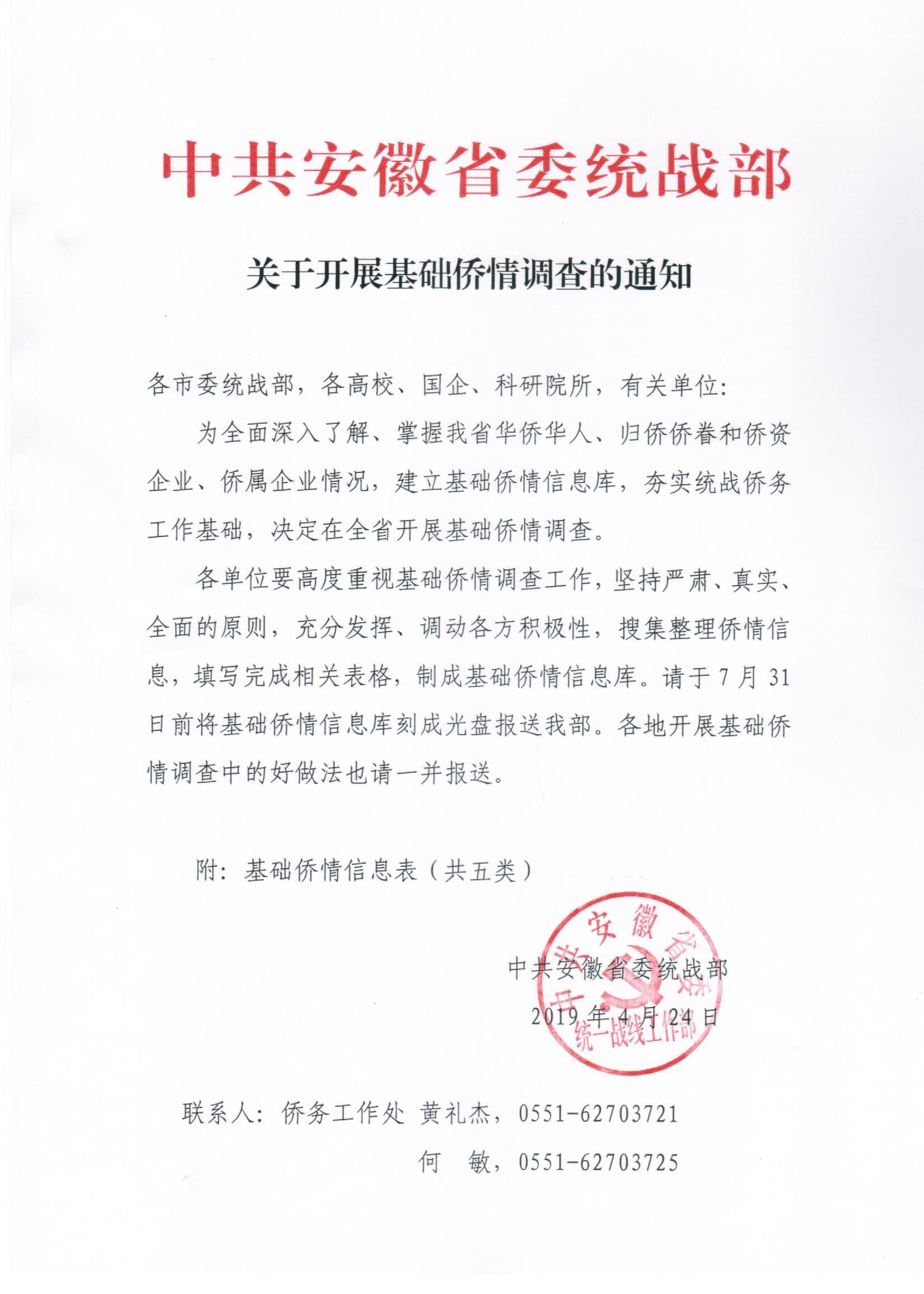 表一侨资企业信息表表二侨属企业信息表表三华侨/华人信息表表四归侨信息表表五侨眷信息表附件：《中华人民共和国归侨侨眷权益保护法》有关释义一、“华侨”的定义华侨是指定居在国外的中国公民。其中“定居”一词的解释是：1、定居是指中国公民已取得住在国长期或永久居留权，并已在住在国连续居留两年，两年内累计居留不少于18个月；2、中国公民虽未取得住在国长期或永久居留权，但已取得住在国连续5年（含5年）以上合法居留资格，5年内在住在国累计居留不少于30个月，视同定居。有下列情形之一者，不被视为定居：①出国留学生（包括公派和自费）在外学习期间；②因公出国人员（包括劳务人员）在外工作期间。二、“华人”的定义外籍华人是指已加入外国国籍的原中国公民及其外国籍后裔；中国公民的外国籍后裔。三、“归侨”的定义归侨是指回国定居的华侨。四、“侨眷”的定义侨眷是指华侨、归侨的配偶、父母、子女及其配偶、兄弟姐妹、祖父母、外祖父母、孙子女、外孙子女，以及同华侨、归侨有长期抚养关系的其他亲属。我省《实施办法》中明确规定，同华侨、归侨有连续5年以上抚养关系的其他亲属，其侨眷身份经县以上公证机关出具抚养公证后审核确认。港澳同胞、外籍华人在本省的眷属，视同侨眷。企业名称企业地址企业网址经营范围注册时间注册资本年销售额法人代表国籍/籍贯年  龄联系电话投资人身份华侨 □港澳同胞□华人 □投资占比企业基本情况华侨/港澳同胞/ 华人基本情况备注侨资企业是指由华侨、华人、港澳同胞在中国内地投资兴办且其资本占投资总额25%以上的企业(不含国外及港澳中资机构在境内的投资企业)。侨资企业是指由华侨、华人、港澳同胞在中国内地投资兴办且其资本占投资总额25%以上的企业(不含国外及港澳中资机构在境内的投资企业)。侨资企业是指由华侨、华人、港澳同胞在中国内地投资兴办且其资本占投资总额25%以上的企业(不含国外及港澳中资机构在境内的投资企业)。侨资企业是指由华侨、华人、港澳同胞在中国内地投资兴办且其资本占投资总额25%以上的企业(不含国外及港澳中资机构在境内的投资企业)。侨资企业是指由华侨、华人、港澳同胞在中国内地投资兴办且其资本占投资总额25%以上的企业(不含国外及港澳中资机构在境内的投资企业)。企业名称企业地址企业网址经营范围注册时间注册时间注册资本年销售额年销售额法人代表籍  贯籍  贯侨属类别归侨 □归侨 □侨眷 □侨眷 □联系电话联系电话企业经营方式独资□合资□合资□合作□合作□投  资占  比企业基本情况归侨/侨眷基本情况备注侨属企业是指归侨、侨眷利用侨资或自筹资金在本省境内独资、合资或合作兴办的经济实体，其中，属于合资或合作性质的，归侨、侨眷的投资额应占投资总额的30%以上；其中侨资是指侨汇、境内外币存款和国外亲属赠送的款物。侨属企业是指归侨、侨眷利用侨资或自筹资金在本省境内独资、合资或合作兴办的经济实体，其中，属于合资或合作性质的，归侨、侨眷的投资额应占投资总额的30%以上；其中侨资是指侨汇、境内外币存款和国外亲属赠送的款物。侨属企业是指归侨、侨眷利用侨资或自筹资金在本省境内独资、合资或合作兴办的经济实体，其中，属于合资或合作性质的，归侨、侨眷的投资额应占投资总额的30%以上；其中侨资是指侨汇、境内外币存款和国外亲属赠送的款物。侨属企业是指归侨、侨眷利用侨资或自筹资金在本省境内独资、合资或合作兴办的经济实体，其中，属于合资或合作性质的，归侨、侨眷的投资额应占投资总额的30%以上；其中侨资是指侨汇、境内外币存款和国外亲属赠送的款物。侨属企业是指归侨、侨眷利用侨资或自筹资金在本省境内独资、合资或合作兴办的经济实体，其中，属于合资或合作性质的，归侨、侨眷的投资额应占投资总额的30%以上；其中侨资是指侨汇、境内外币存款和国外亲属赠送的款物。侨属企业是指归侨、侨眷利用侨资或自筹资金在本省境内独资、合资或合作兴办的经济实体，其中，属于合资或合作性质的，归侨、侨眷的投资额应占投资总额的30%以上；其中侨资是指侨汇、境内外币存款和国外亲属赠送的款物。侨属企业是指归侨、侨眷利用侨资或自筹资金在本省境内独资、合资或合作兴办的经济实体，其中，属于合资或合作性质的，归侨、侨眷的投资额应占投资总额的30%以上；其中侨资是指侨汇、境内外币存款和国外亲属赠送的款物。姓  名性别性别国籍籍贯出生年月专业专业学历职业证件类型证件号码证件号码证件号码证件号码毕业院校工作单位及职务家庭住址联系电话电子邮箱电子邮箱侨居国（地区）侨  居时  间侨  居时  间国内亲属情况姓名称谓称谓称谓称谓工作单位和职务工作单位和职务工作单位和职务工作单位和职务工作单位和职务工作单位和职务国内亲属情况国内亲属情况国内亲属情况国内亲属情况国内亲属情况国内亲属情况华侨/华人基本情况备注国内亲属是指在国内的配偶、父母、子女及其配偶、兄弟姐妹、祖父母、外祖父母、孙子女、外孙子女，以及同华人/华侨有长期扶养关系的其他亲属。国内亲属是指在国内的配偶、父母、子女及其配偶、兄弟姐妹、祖父母、外祖父母、孙子女、外孙子女，以及同华人/华侨有长期扶养关系的其他亲属。国内亲属是指在国内的配偶、父母、子女及其配偶、兄弟姐妹、祖父母、外祖父母、孙子女、外孙子女，以及同华人/华侨有长期扶养关系的其他亲属。国内亲属是指在国内的配偶、父母、子女及其配偶、兄弟姐妹、祖父母、外祖父母、孙子女、外孙子女，以及同华人/华侨有长期扶养关系的其他亲属。国内亲属是指在国内的配偶、父母、子女及其配偶、兄弟姐妹、祖父母、外祖父母、孙子女、外孙子女，以及同华人/华侨有长期扶养关系的其他亲属。国内亲属是指在国内的配偶、父母、子女及其配偶、兄弟姐妹、祖父母、外祖父母、孙子女、外孙子女，以及同华人/华侨有长期扶养关系的其他亲属。国内亲属是指在国内的配偶、父母、子女及其配偶、兄弟姐妹、祖父母、外祖父母、孙子女、外孙子女，以及同华人/华侨有长期扶养关系的其他亲属。国内亲属是指在国内的配偶、父母、子女及其配偶、兄弟姐妹、祖父母、外祖父母、孙子女、外孙子女，以及同华人/华侨有长期扶养关系的其他亲属。国内亲属是指在国内的配偶、父母、子女及其配偶、兄弟姐妹、祖父母、外祖父母、孙子女、外孙子女，以及同华人/华侨有长期扶养关系的其他亲属。国内亲属是指在国内的配偶、父母、子女及其配偶、兄弟姐妹、祖父母、外祖父母、孙子女、外孙子女，以及同华人/华侨有长期扶养关系的其他亲属。国内亲属是指在国内的配偶、父母、子女及其配偶、兄弟姐妹、祖父母、外祖父母、孙子女、外孙子女，以及同华人/华侨有长期扶养关系的其他亲属。姓  名性别籍贯民族出生年月专业学历职业毕业院校工作单位及职务身份证号家庭住址联系电话电子邮箱电子邮箱归国时间归国事由归国事由原侨居国（地区）侨居时间侨居时间亲属情况姓名称谓称谓称谓工作单位和职务工作单位和职务工作单位和职务工作单位和职务工作单位和职务工作单位和职务亲属情况亲属情况亲属情况亲属情况亲属情况归侨基本情况备注亲属是指配偶、父母、子女及其配偶、兄弟姐妹、祖父母、外祖父母、孙子女、外孙子女，以及同归侨有长期扶养关系的其他亲属。亲属是指配偶、父母、子女及其配偶、兄弟姐妹、祖父母、外祖父母、孙子女、外孙子女，以及同归侨有长期扶养关系的其他亲属。亲属是指配偶、父母、子女及其配偶、兄弟姐妹、祖父母、外祖父母、孙子女、外孙子女，以及同归侨有长期扶养关系的其他亲属。亲属是指配偶、父母、子女及其配偶、兄弟姐妹、祖父母、外祖父母、孙子女、外孙子女，以及同归侨有长期扶养关系的其他亲属。亲属是指配偶、父母、子女及其配偶、兄弟姐妹、祖父母、外祖父母、孙子女、外孙子女，以及同归侨有长期扶养关系的其他亲属。亲属是指配偶、父母、子女及其配偶、兄弟姐妹、祖父母、外祖父母、孙子女、外孙子女，以及同归侨有长期扶养关系的其他亲属。亲属是指配偶、父母、子女及其配偶、兄弟姐妹、祖父母、外祖父母、孙子女、外孙子女，以及同归侨有长期扶养关系的其他亲属。亲属是指配偶、父母、子女及其配偶、兄弟姐妹、祖父母、外祖父母、孙子女、外孙子女，以及同归侨有长期扶养关系的其他亲属。亲属是指配偶、父母、子女及其配偶、兄弟姐妹、祖父母、外祖父母、孙子女、外孙子女，以及同归侨有长期扶养关系的其他亲属。亲属是指配偶、父母、子女及其配偶、兄弟姐妹、祖父母、外祖父母、孙子女、外孙子女，以及同归侨有长期扶养关系的其他亲属。姓  名性别籍贯民族出生年月专业学历职业工作单位及职务身份证号家庭住址联系电话电子邮箱电子邮箱电子邮箱境外亲属基本情况姓名称谓出生日期出生日期出生日期境外亲属基本情况国籍职业出国时间出国时间出国时间境外亲属基本情况侨居国（地区）侨居国（地区）侨居国（地区）侨居国（地区）出国事由出国事由出国事由境外亲属基本情况②姓名称谓出生日期出生日期出生日期境外亲属基本情况②国籍职业出国时间出国时间出国时间境外亲属基本情况②侨居国（地区）侨居国（地区）侨居国（地区）侨居国（地区）出国事由出国事由出国事由境外亲属基本情况③姓名称谓出生日期出生日期出生日期境外亲属基本情况③国籍职业出国时间出国时间出国时间境外亲属基本情况③侨居国（地区）侨居国（地区）侨居国（地区）侨居国（地区）出国事由出国事由出国事由境外亲属基本情况④姓名称谓出生日期出生日期出生日期境外亲属基本情况④国籍职业出国时间出国时间出国时间境外亲属基本情况④侨居国（地区）侨居国（地区）侨居国（地区）侨居国（地区）出国事由出国事由出国事由境外亲属基本情况⑤姓名称谓出生日期出生日期出生日期境外亲属基本情况⑤国籍职业出国时间出国时间出国时间境外亲属基本情况⑤侨居国（地区）侨居国（地区）侨居国（地区）侨居国（地区）出国事由出国事由出国事由境外亲属基本情况⑥姓名称谓出生日期出生日期出生日期境外亲属基本情况⑥国籍职业出国时间出国时间出国时间境外亲属基本情况⑥侨居国（地区）侨居国（地区）侨居国（地区）侨居国（地区）出国事由出国事由出国事由备注境外亲属是指在境外的配偶、父母、子女及其配偶、兄弟姐妹、祖父母、外祖父母、孙子女、外孙子女。境外亲属是指在境外的配偶、父母、子女及其配偶、兄弟姐妹、祖父母、外祖父母、孙子女、外孙子女。境外亲属是指在境外的配偶、父母、子女及其配偶、兄弟姐妹、祖父母、外祖父母、孙子女、外孙子女。境外亲属是指在境外的配偶、父母、子女及其配偶、兄弟姐妹、祖父母、外祖父母、孙子女、外孙子女。境外亲属是指在境外的配偶、父母、子女及其配偶、兄弟姐妹、祖父母、外祖父母、孙子女、外孙子女。境外亲属是指在境外的配偶、父母、子女及其配偶、兄弟姐妹、祖父母、外祖父母、孙子女、外孙子女。境外亲属是指在境外的配偶、父母、子女及其配偶、兄弟姐妹、祖父母、外祖父母、孙子女、外孙子女。境外亲属是指在境外的配偶、父母、子女及其配偶、兄弟姐妹、祖父母、外祖父母、孙子女、外孙子女。境外亲属是指在境外的配偶、父母、子女及其配偶、兄弟姐妹、祖父母、外祖父母、孙子女、外孙子女。境外亲属是指在境外的配偶、父母、子女及其配偶、兄弟姐妹、祖父母、外祖父母、孙子女、外孙子女。境外亲属是指在境外的配偶、父母、子女及其配偶、兄弟姐妹、祖父母、外祖父母、孙子女、外孙子女。境外亲属是指在境外的配偶、父母、子女及其配偶、兄弟姐妹、祖父母、外祖父母、孙子女、外孙子女。境外亲属是指在境外的配偶、父母、子女及其配偶、兄弟姐妹、祖父母、外祖父母、孙子女、外孙子女。